Муниципальное автономное дошкольное образовательное учреждение «Детский сад комбинированного вида № 29» г.ТобольскаПерспективный план работы с детьми средней группы по опытно-экспериментальной деятельности 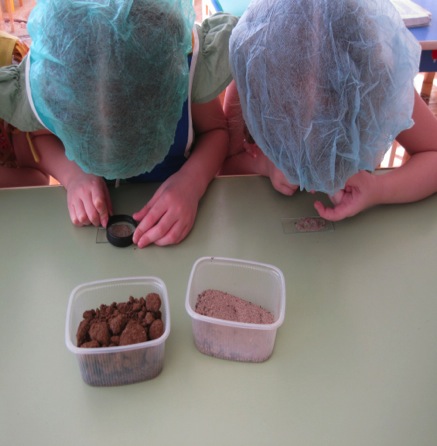 Шакмаева Н.Н., воспитательг.ТобольскПерспективное планирование по развитию речи детей через познавательно – исследовательскую деятельность в средней группеМесяцТема неделиМероприятиеСентябрь1 неделя«Я в детском саду»2 – 3 недели«Подарки осени»«Нюхаем, пробуем, трогаем, слушаем»Цель: закреплять представление детей об органах чувств, их назначении (уши – слышать, узнавать различные звуки; нос – определять различные запахи; пальцы – определять форму, структуру поверхности; язык  - определять на вкус).Материал: ширма, газета, колокольчик, молоток, два камня, погремушка, свисток, футляры от киндер – сюрпризов с дырочками чеснок, кусочек апельсина, поролон с духами, лимон, сахар.Беседа- игра: «Почему все звучит?»Цель: подвести детей к пониманию причин возникновения звука: колебания предметаМатериал: бубен стеклянный стакан, газета, гитара, деревянная линейка, металлофон.Сентябрь4 неделя«Вот она какая – осень золотая!»Птицы улетаюИгра: «У кого какие детки?»Цель: выделить общее в строении семян (наличие ядрышка). Побудить к называнию строения семян: ядрышко, оболочкаМатериал: ягоды: вишня, слива, фрукты: яблоко груша; овощи: тыква, кабачок.Опыт: «Какая бывает земля?»Цель: закрепить с детьми знания о свойствах почвы: рыхлая, мокрая, сухая, мягкаяМатериал: совочки, формочки, вода.Октябрь1 – 2  недели«Я и моя семья»Дом, в котором я живу.Тема: «Вещество. Вода и ее свойства»Занятие: «Волшебная водица»Цель:Закрепить с детьми свойства воды: прозрачность, льется, без запаха); выявить, что вода имеет вес, принимает форму сосуда, в который налита.Материал: две непрозрачные банки (одна с водой), стеклянная банка с широким горлышком, ложки, таз с водой поднос, предметные картинки, воронка, резиновая перчатка, надувной шарик, целлофановый  пакет, узкий высокий стакан.Опыт: «Делаем мыльные пузыри»Цель: познакомить детей со способом изготовления мыльных пузырей, со свойствами жидкого мыла: может растягиваться, образуя пленку.Материал: жидкое мыло, кусочки мыла, петля с ручкой из проволоки или от мыльных пузырей, стаканчики, вода, ложки, подносы, клеенки.На прогулке: Сравнение дождевой воды с водопроводной, с водой из лужиЦель: показать, что дождевая вода, попадая на землю (лужа) становится грязной, непрозрачной. Октябрь3 неделя«Животные родного края готовятся к зиме».4 неделя«Осень в моём городе»Реки и озёраТема: «Вещество.Камни»Занятие: «Домики для камешков»Цель: учить классифицировать камни по форме, размеру, цвету, особенностям поверхности (гладкие, шероховатые); показать детям использование камней в игровых целяхМатериал: различные по форме , цвету, размеру камни, коробка с формой под камень, картинки-схемы, мешочек, схема обследования камней.Опыт: «Можно ли менять форму камня и глины?»Цель: закрепить свойства глины (влажная, мягкая, вязкая), можно изменять ее форму, делить на части, лепить; выявить свойства камня (сухой, твердый, из него нельзя лепить, его нельзя разделить на части)Материал: дощечки для лепки, глина, камень речной, модель обследования предмета.Опыт: «Где вода?»Цель: выявить, что песок и глина по-разному впитывают воду, выделить их свойства: сыпучесть, рыхлость.Материал: лупы, вода в стакане, глина, песок.Ноябрь1 неделя:4 ноября — День народного единства2 неделя «Народные игрушки»Забавные птичкиТема: «Измерение.Вес»Занятие: «Зачем нужны весы?»Цель: понять, что предметы имеют вес, который зависит от материала, размера. Установить зависимость веса предмета от его размера. Познакомить с весами. Понять зависимость веса от материала.Материал: предметы одного материала разных размеров: мячи, матрешки, машины, чудесный мешочек, предметы одинаковой формы и размера из разного материала: дерева, металла, поролона, пластмассы, емкость с песком.Тема: «Вещество. Бумага»Занятие: «Путешествие в прошлое бумаги»Цель: познакомить детей с историей бумаги и ее современными видами.Материал: камень, глиняная дощечка, ткань, береста, лист бумаги низкого качества, современная бумага.Ноябрь3 неделя«Музыкальные игрушки»Забавные зверушки.4 неделя«День матери»Мамины заботы о доме.Опыт: «Волшебное сито»Цель: Познакомить детей со способом отделения мелкой крупы от крупной с помощью сита, развивать самостоятельность.Материал: различные сита, ведерочко, миски, крупы: манная, гречневая или рисовая.Наблюдение за комнатным растением: «Как помочь растению?»Цель: способствовать развитию у детей представлений об основных потребностях растений (свет, тепло, влага), применению знаний на практике.Декабрь1 неделя«Что подарит нам зима, чем она порадует?»2 неделя «Деревья, которые радуют!»Тема: «Вещество. Резина»Занятие: «На чем полетят человечки?»Цель: научить вычленять общие признаки резины на основе структуры поверхности, прочности, проводимости воздуха и воды, эластичности; сравнивать резину с тканью; доказывать зависимость пользы предметов от материала, из которого они сделаны.Материал: резиновые шары, маленькие резиновые мячи, резиновые игрушки, емкость с водой, тканевые мячи.Тема: «Вещество. Дерево и его свойства»Занятие: «Почему дерево плавает?»Цель: расширить представление о дереве, его качествах и свойствах, учить устанавливать причинно-следственные связи между свойствами материала и способом его использования.Материал: образцы дерева, других материалов, металлические и деревянные ложки, спички или палочки, емкости с водой.Декабрь3 – 4 недели «Украшай лесную гостью!»Встречай праздник чудес!»Беседа: «Приключение карандаша»Цель: систематизировать  и уточнить представления о свойствах дерева; развивать логическое мышление, познавательную активность.Материал: карандаш, свеча, спички, гвоздь, молоток. Емкость с водой, картинки леса, реки, костра, карандаши.Январь1 – 2 недели ЗимниеКаникулы «Зимние забавы»Тема: «Свет и цвет»Занятие: «Разноцветные шарики»Цель: путем смешивания основных цветов получить новые оттенки: оранжевый, зеленый, фиолетовый, голубойМатериал: палитра, гуашевые краски, тряпочки, вода в стаканах, листы бумаги с контурным изображением, фланелеграф, модели – цветные круги и половинки кругов (соответствующие цветам красок)Занятие: «Свет вокруг нас»Опыты: «Волшебный луч», «Тень»Цель: определить принадлежность источников света к природному или рукотворному миру, назначение источников света; понять, что освещенность предмета зависит от силы источника и удаленности от него; познакомить с образованием тени от предметов.Материал: картинки с изображением источников света: солнца, луны, звезд, месяца светлячка, костра, лампы, фонари разной мощности, настольная лампа, свеча.Январь3 – 4 недели «Из чего же сделаны эти девчонки? Из чего же сделаны эти мальчишки?»Любят девочкииграть. Любят мальчики играть.Опыт: «Что отражается в зеркале?»Цель: познакомить с понятием отражение, найти предметы, способные отражатьМатериал: зеркала, сковорода, фольга, металлические ложки.Тема: «Вещество.Жидкость. Вода и ее свойства»Опыт: «Изготовление цветных льдинок»Цель: Познакомить с двумя агрегатными состояниями воды – жидким и твердым. Выявить свойства и качества воды: превращаться в лед (замерзать на холоде, принимать форму емкости, в которой находится, теплая вода замерзает медленнее, чем холодная.Материал: емкость с окрашенной водой, разнообразные формочки, веревочки.Февраль1 неделя«Какой бывает транспорт»Трамвай и троллейбус.2 неделя «Военная техника» Военные корабли.Тема: «Твердое тело. Материалы» Занятие «В мире стекла»Цель: Помочь детям выявить свойства стекла (прочное, прозрачное, цветное, гладкое, его применение, проявлять познавательную активность, развивать любознательность. Выявить свойство лупы увеличивать предметы.Материал: небольшие стеклянные предметы, лупы, стекла разного цвета, палочкаТема: «Твердое тело. Материалы» Занятие: «В мире пластмассы»Цель: познакомить со свойствами и качествами предметов из пластмассы, помочь выявить свойства пластмассы: гладкая, легкая, цветная; развивать любознательность.Материал: пластмассовые предметы, игрушки, стакан из пластмассы, палочки для выявления звука пластмассы.Февраль3 неделя«Наша армия сильна»Военные моряки.23 февраля — День защитникаОтечества4 неделя «Добрые дела»Доброе отношение к животнымТема: «Вещество. Вода и ее свойства»Опыт: «Взаимодействие воды и снега»Цель: познакомить детей с двумя агрегатными состояниями воды (жидким и твердым). Выявить свойства воды: чем выше ее температура, тем в ней быстрее, чем на воздухе тает снег. Если в воду положить лед, снег или вынести ее на улицу, то она станет холоднее. Сравнить свойства снега и воды: прозрачность, текучесть – хрупкость твердость; проверить способность снега под действием тепла превращаться в жидкое состояние.Материал: мерные емкости с водой разной температуры снег, тарелочки, совочкиМарт1 неделя«8 Марта — Международный женский день»2 – 3 недели «Дом доброты» Дом, в которомя живу.Сказочные домаТема: «Вещество. Воздух и его свойства»Занятие: «Где спрятался воздух?»Цель: Обнаружить воздух в разных предметах; доказать, что воздух занимает место; выявить, что воздух легче воды и обладает силой.Опыт: «Что растворяется в воде?»Цель:Показать детям растворимость и нерастворимость в воде различных веществ.Материал: мука, сахарный песок, речной песок, пищевой краситель, стиральный порошок, стаканы с водой, ложки.Март4 неделя «Волшебство, которое помогает!»Волшебница-водаТема: «Вещество. Воздух и его свойства»Занятие: «Где спрятался воздух?»Цель: Обнаружить воздух в разных предметах; доказать, что воздух занимает место; выявить, что воздух легче воды и обладает силой.Опыт: «Что растворяется в воде?»Цель:Показать детям растворимость и нерастворимость в воде различных веществ.Материал: мука, сахарный песок, речной песок, пищевой краситель, стиральный порошок, стаканы с водой, ложки.Апрель1 неделя «Неделя детской книги»О чём расскажетКнижка.2 неделя «День космонавтики»Звездолёты.Наблюдение: «Где снег не тает?», «Где будут первые проталины?»Цель: выявить зависимость изменений в природе от сезона, как солнце и тепло влияет на таяние снега.Материал: емкости с водой и снегомАпрель3 неделя «Первые весенние цветы»4 неделя «Домашниеживотные»Занятие: «Посадим фасоль»Цель: развивать навыки посадки крупных семян (лунка, посадка, прижатие землей, полив, свет); учить следовать схеме, развивать трудовые навыки, речь, способствовать развитию познавательной активности.Материал: клеенки, семена фасоли, емкость с водой, горшки с землей,  лопаточки, схема посадки, семена других растений (горох, редис, свекла)Тема: «Вещество. Ткань»Занятие: «Такая разная ткань»Цель: познакомить детей с разными видами ткани, ее свойствами: качеством, структурой, взаимодействием с водой, солнцем; применением.Материал: разные виды ткани (расцветка, структура), нитки, ножницы, таз с водой, карандаши, иллюстрации одежды.Май1 – 2 недели «Моя семья. Мои любимые занятия»Тема: «Вещество. Материалы»Занятие: «Курочка Ряба»Цель: Закрепить с детьми свойства и качества металла, учить сравнивать по качествам стекло и металл.Материал: сказка «Курочка Ряба», металлические предметы, емкость с водой, стеклянные предметы.Тема: «Вещество. Материалы»Занятие: «Незнайкин клад»Цель: закреплять знание детей о свойствах материалов, из которых изготовлены различные предметы (резины, пластмассы, стекла, металла)Материал: различные предметы, сделанные из резины, пластмассы, стекла, металла.Май3 – 4 недели «Скоро лето!»Фруктовые деревья весной.Летние цветы.Опыт: «Испарение воды»Цель: познакомить детей с такими явлениями, как испарение воды и высыхание и установить зависимость этих явлений от температуры.Материал: блюдце, вода, мокрая тканьОпыт: «Зачем растениям нужен корень?»Цель: определить значение корня для развития, роста и укрепления растения в почве.Материал: баночка с водой, горшок с почвой, головки лука.На прогулке: Наблюдение за насекомыми.  «Где живут насекомые?»